KAVAKLI  MAHALLESİ:TARİHİ:Köyün adının nereden geldiği ve geçmişi hakkında bilgi yoktur.Köyün eski ismi Arkasyan’dır. Geçim kaynağı tarım ve hayvancılıktır. Kavaklı  Köyü 2014 yılında Çubuk ilçesine mahalle olarak bağlanmıştır.COĞRAFİ KONUMU:Kavaklı mahallesi Çubuk ilçe merkezine 17 kilometre mesafe uzaklıktadır. Ankara şehir merkezine mesafesi ise yaklaşık 60 kilometredir NÜFUSU:2017 yılı itibariyle Mahalle nüfusu 84.dirİDARİ YAPI:Mahalle Muhtarı  Müslahaddin ÖZTÜRK’dür Cep Tel No: 535 333 61 03MAHALLEDEN GÖRÜNÜMLER: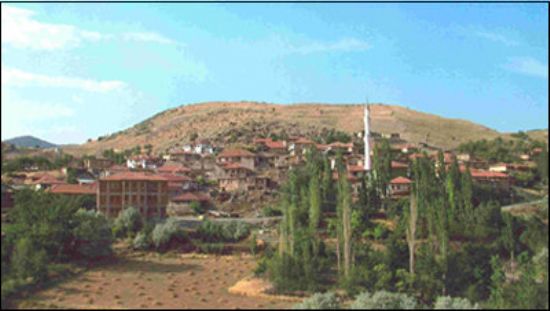 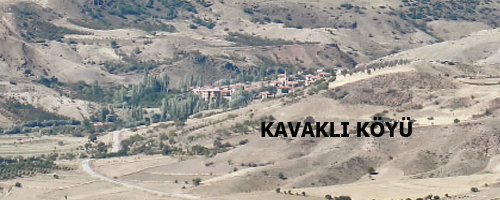 